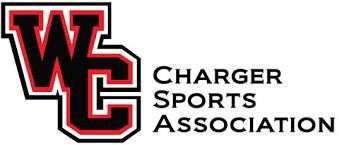 Please complete this form & e-mail it to wcsportsprogram@gmail.com by July 22, 2023.Please check one below:      FINAL DEADLINE JULY 29, 2022PLEASE RETURN A COPY OF THE COMPLETED ORDER FORM AND PAYMENT TO:13730 Oak Cabin San Antonio, TX 78232(We would be happy to pick up your form and payment, if it is more convenient for you.)To order online or to pay with a credit card, visit www.chargersports.orgQuestions: please e-mail: wcsportsprogram@gmail.comPlease make checks payable to Charger Sports Association or CSA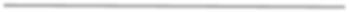 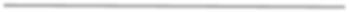 FOR CSA OFFICE USE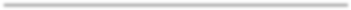 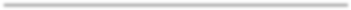 Check#: 	Check Amt $ 	Date received: 	Sold By: 	Phone#: 	WC Sport Affiliation:  	WINSTON CHURCHILL HIGH SCHOOLPrincipal: Todd Bloomer	Athletic Director: Ron HarrisBusiness NameBusiness AddressContact NameContact’s email addressContact’s telephone #ChoiceAd Size/DimensionCostInside of Front Cover or Back Cover (7 3/8 x 10)$1,500Adjacent to Inside Front Cover or Back Cover (7 3/8 x 10)$1,000Full Page (7 3/8 x 10)$7001/2 Page (7 3/8 x 4 7/8)$4001/4 Page (3 5/8 x 4 7/8)$250Our business will complete the ad and send via email in a PDF file format.Please schedule a picture with Churchill Athletes at our business for us to use in our final ad. (We will take the picture and e-mail a proof to you.)Please schedule a picture with Churchill athletes at our business and use it with last year’s ad.Please use last year’s ad.